Elementary School Transfer Request LetterSt. Thomas Modern Public Academy Joan Romero666-4366 Lacinia Avenue Idaho Falls Ohio 19253 (248) 675-4007Subject: ---------Dear Sir,This letter is on behalf of my son/daughter Keefe Sellers is studying in 4th standard at your school. I would like to request for transfer of my child due to ------------- (mention the reason). We are now relocating to------------------ (mention the name of the city) and thus, my child will not be able to continue in your school.So, I would request you to grant permission for the same and provide us with the transfer certificate for my child.Thank YouYours sincerely, Signature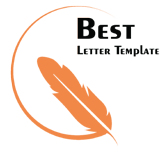 John Sellers Date: 01-12-2000